                                Liceo José Victorino Lastarria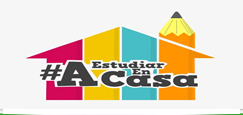                                                  Rancagua                           “Formando Técnicos para el mañana”                                   Unidad Técnico-PedagógicaLENGUA Y LITERATURASEGUNDO MEDIOOA 13  : Escribir, con el propósito de explicar un tema, textos de diversos géneros (por ejemplo, artículos, informes, reportajes, etc.)PROFESORA : María Eugenia Martinez ( correo meguifran@yahoo.es )PROFESORA : Milena Ariza ( correo Gladis.ariza@liceo-victorinolastarria.cl )FECHA: Semana del 11 al 15 de MayoQué es un Artículo de opinión:El artículo de opinión es un subgénero del periodismo, de naturaleza argumentativa y persuasiva, caracterizado por presentar la postura, valoraciones y análisis que, sobre determinado asunto o acontecimiento de interés público, realiza una personalidad de reconocido prestigio, credibilidad y autoridad, con la finalidad de influenciar y orientar la opinión pública.Características del artículo de opiniónSu objetivo fundamental es expresar una postura y ofrecer valoraciones, opiniones y análisis sobre temas de interés público para orientar o influir al público lector.Siempre va firmado por su autor.Su autor, por lo general, es una persona que goza de prestigio, credibilidad y autoridad en relación con determinados temas o áreas de conocimiento. No necesariamente tiene que ser un periodista.Tiende a ser una exposición, de carácter argumentativo y persuasivo, en torno a un asunto o acontecimiento, para lo cual emplea un lenguaje que suele ser ameno, sencillo, claro y conciso.Trata temas variados, siempre y cuando estos sean actuales, relevantes y pertinentes.Suele tener independencia de criterio con respecto a la línea editorial del periódico, aunque, por lo general, el grueso de los articulistas suele compartirla, y su presencia en el tabloide persigue el fin de reforzarla.Estructura del artículo de opiniónEn el artículo de opinión podemos reconocer una estructura básica que se divide en cuatro partes.Título: todo texto periodístico debe titularse con un enunciado breve y conciso, preferiblemente llamativo, sobre el contenido del artículo.Introducción: constituye la primera parte del artículo. Debe adelantar, sin desarrollar, las ideas principales en torno al asunto que se abordará. La idea es que despierte el interés del lector.Cuerpo: es la parte donde se desarrollarán y analizarán las principales ideas en torno al tema o asunto central del artículo. Se esgrimirán argumentos, se contrastarán con posturas opuestas. Se razonará.Conclusión: la conclusión coincidirá con la resolución del artículo. El autor presentará la tesis o postura defendida (la opinión) e, incluso, podrá adicionar alguna recomendación o frase que motive al lector a tomar acción.EJEMPLO: Lee este fragmento de un artículo de opinión, fíjate que tiene título y lo firma su autor, porque da a conocer su opinión con respecto a un tema de interés actual.Las demandas de salud más allá del CoronavirusLa amenaza diaria que como sociedad estamos viviendo producto del Coronavirus ha generado un despliegue comunicacional relevante por parte del Gobierno, lo que aunque muchas veces no ha sido oportuno, si al menos se ha mostrado necesario. Son evidentes los riesgos del Covid-19 para la salud y la facilidad de su propagación la ha transformado en una pandemia de proporciones bíblicas.En ese sentido, el Gobierno se ha mostrado activo, independiente de los constantes errores comunicacionales, sí se observa la búsqueda de un beneficio social mayor, donde se confunden esos sí, el legítimo interés por la salud pública con desarrollo económico prioritario para gobiernos de tendencia derechista.Sin embargo, ambas preocupaciones -necesaria por lo demás- han obviado otros problemas trascendentales que nuestro sistema de salud está enfrentado y que han sido parte fundamental de las demandas del estallido social de octubre pasado…Felipe VergaraActividad: Escriba un artículo de opinión acerca de un tema de actualidad y de su interés personal. 